State EMS Committee Meeting AgendaJanuary 8, 2014 at 1:00pm 3760 S. Highland Drive  Salt Lake City, UT 841063rd Floor Auditorium
Executive Session 11:30 – 12:30 (4th Floor Boardroom)Review Agenda and Materials	Jay DownsQuestionsAdjourn to 3rd Floor AuditoriumWelcome 1:00 pm 	Introduction of Committee Members and Guests	Jay Downs Action ItemsApproval of Minutes 	Jay Downs                            Rules Update	Paul Patrick                         Davis Co. Advanced Airway Medic Pilot	Dr. Mark Oraskovich       Mobile Health Paramedic Pilot Project (Salt Lake City Fire)	Chief Clare BaldwinSubcommittee Reports and Action Items                                                                                                                       Operations - Standardization for EVO update,	Tracy Braithwaite                  No. Sandpete Ambulance Service  Paramedic Staffing Waiver                                                              Rules Task Force update                                                                              Jay Downs                                   Grants  -  Ambulance audit, auditing grants, guidelines 	Ron Morris/Allan Liu                      Informational ItemsData on Medical Usage		         Richard ThomasProfessional Development - EMR Testing with National Registry	Dennis BangReport on the Intermediate Transition to A EMT, Advanced Airways	Dennis BangState EMS Protocol Guidelines	Peter Taillac, M.D.Strategic Planning Retreat		         Jolene WhitneyNEMSIS 3 update, quarterly data update		         Mathew ChristensenAmbulance survey		         Whitney LevanoEMS Week	            Tami GoodinAdjournNext Meeting:April 9, 2014 at 1:00 pmHeld at: 3760 South Highland Drive 3rd Floor Auditorium2014 Meeting ScheduleJanuary 8th , April 9th, July 9th , October 15th 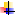 